Nom : ____________________________  Devoir de la semaine # 19 – dû le 18 février 2021		 	 Classe : ______Vendredi	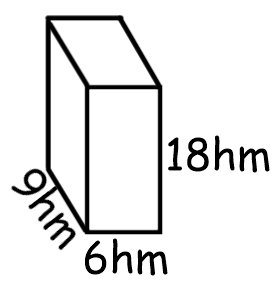 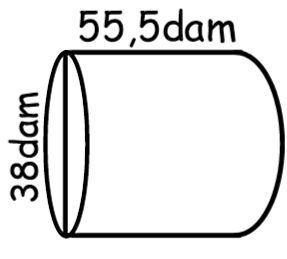 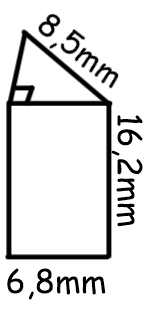 LundiRemplis le tableau de régularités suivant :MardiFais l’ordre des opérations (PEDMAS) pour solutionner.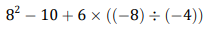 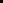 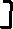 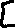 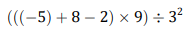 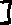 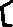 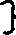 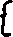 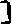 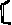 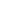 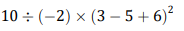 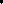 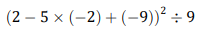 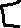 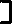 MercrediMême chose … pratique, pratique, pratique ….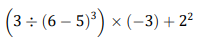 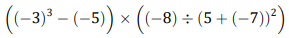 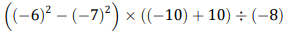 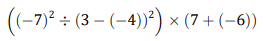 c4c - 2048121620w0-6366189301215r8r - 90123912zz² + 5025111420ee³0123